Additional file 1:Analyzing the genetic characteristics of a tryptophan-overproducing Escherichia coliDongqin Ding1,2,3, Danyang Bai1,2,3, Jinlong Li1,4, Zhitao Mao5, Yaru Zhu1,2,3, Pi Liu1,4, Jianping Lin1,4,6, Hongwu Ma5 and Dawei Zhang1,2,3**Correspondence: zhang_dw@tib.cas.cn1 Tianjin Institutes of Industrial Biotechnology, Chinese Academy of Sciences, Tianjin, 300308, P.R. China2 Key Laboratories of Systems Microbial Biotechnology, Chinese Academy of Sciences, Tianjin, 300308, P. R. China3 National Technology Innovation Center of Synthetic Biology, Tianjin, 300308, P. R. China4 Biodesign Center, Tianjin Institute of Industrial Biotechnology, Chinese Academy of Sciences, Tianjin, 300308, P. R. China5 Biodesign Center, Key Laboratory of Systems Microbial Biotechnology, Tianjin Institute of Industrial Biotechnology, Chinese Academy of Sciences, Tianjin, 300308, China6 College of Pharmacy, Nankai University, Haihe Education Park, 38 Tongyan Road, Tianjin 300353, P. R. ChinaSimulation MethodologyAll atom molecular dynamics simulations have been performed using AMBER18 molecular dynamics package1. The bonded and non-bonded description of the interactions between the various atoms has been described using the AMBER18 force fields which include the ff14SB force field parameters with hydrogen mass repartitioning (HMR) method2. The ANTECHAMBER module and GAFF2 with AM1-BCC charges3 are used to obtain force field parameters for ligands. Initially, we performed a series of energy minimization steps to eliminate any bad contacts in the initially built structures. During the minimization, protein (@CA,O,N,C) were restrained with harmonic force constants 20 kcal/mol. The minimization step involves 5000 steps steepest descent followed by 5000 steps of conjugate gradient method. After the energy minimization, the system was slowly heated up to 300 K in 100 ps MD using 1 fs integration time step, while restraining the solute with 20 kcal/mol harmonic force constant. After this, we performed 5ns NPT equilibration of the structures with no harmonic restraints. Finally, 500 ns NVT production simulations were performed at 300 K with 4 fs integration time step. We have implemented periodic boundary condition across the system using a TIP3P water box4. We used Particle Mesh Ewald (PME) techniques integrated with AMBER package to account for the long range part of the electrostatic interactions5. During the dynamics, all the bonds involving hydrogen are restrained using the SHAKE algorithm6. Langevin thermostat with collision frequency of 1 ps-1 is used to maintain the constant temperature while the pressure was controlled by anisotropic Monte-Carlo barostat7. The accelerated GPU version of PMEMD8 was performed on NVIDIA GeForce Series cards. We have employed CPPTRAJ9 functionality of AMBERTOOLs1 to perform various analyses on the equilibrium MD simulation trajectories. The images and graphics of the structures shown here were generated using the software PyMOL10.Fig. S1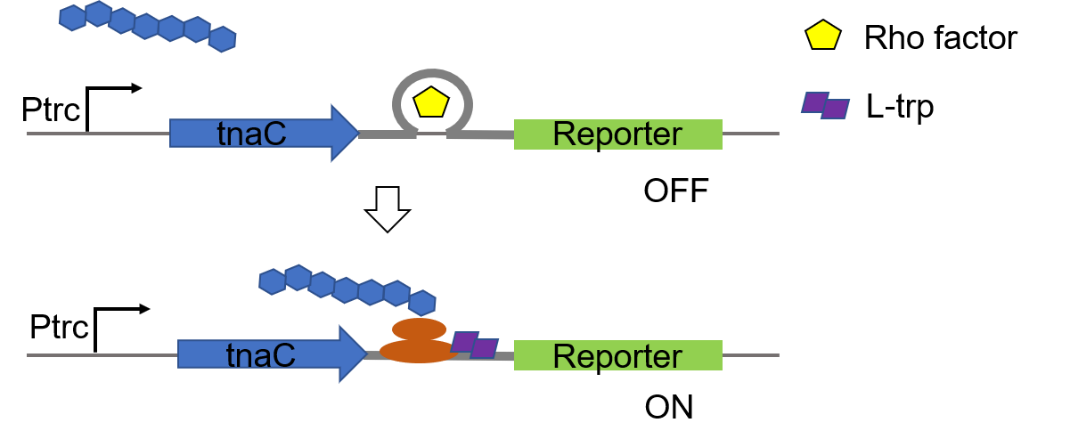 Fig. S1 Schematic diagram of the principle of the L-trp biosensor. L-trp biosensor is composed of tnaC, which encodes the leader sequence of the tnaCAB operon, fused upstream to the reporter GFPmut2. Rho factor can access the Rho-dependent terminator on tnaCAB and thus terminating its continued transcription, for the absence of L-trp resulting in the release of the TnaC leader peptide from the tRNA and the ribosome. Access by Rho is blocked, allowing the transcription of tnaCAB continues in the presence of L-trp. Based on this mechanism, tnaAB was replaced by GFPmut2 so that the biosensor is induced by L-trp, that means in the absence of L-trp, the GFPmut2 transcription is blocked, and in the presence of L-trp, transcription of GFPmut2 continues so that the expressed fluorescent protein can be detected.Fig. S2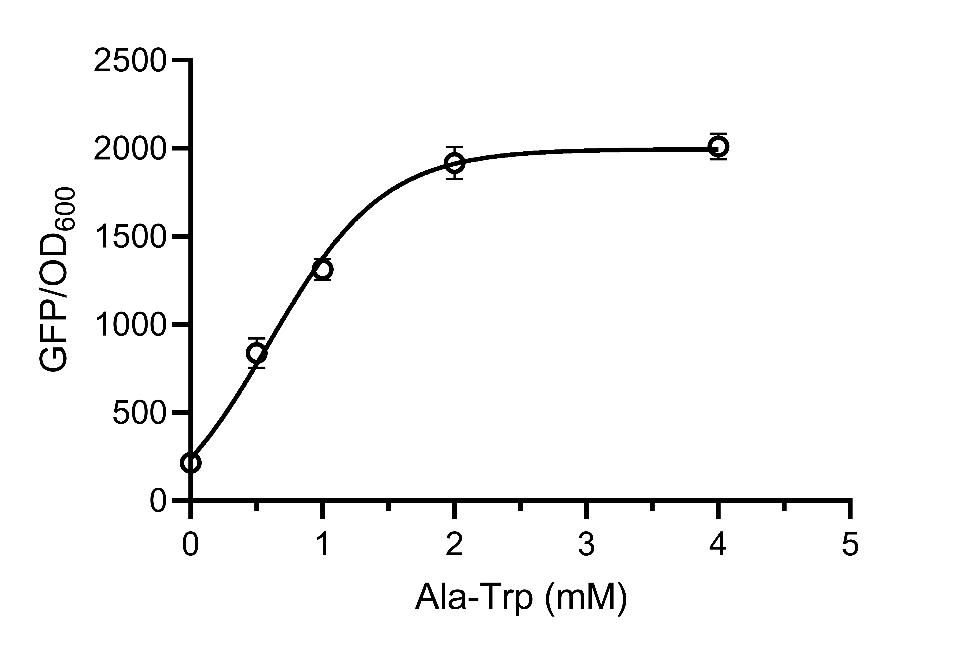 Fig. S2 Response of the biosensor towards external Ala-Trp characterized by multimode microplate reader. Experiments were conducted in triplicate and measurements are represented as the means ± s.d.Fig. S3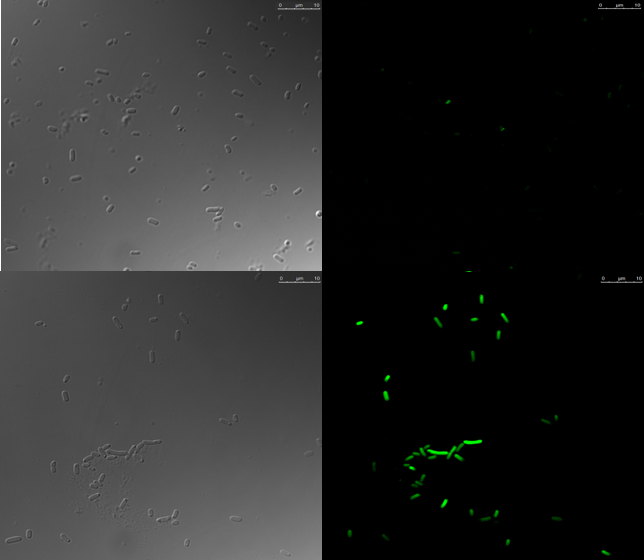 Fig. S3 Fluorescence microscopy images of cells carrying the L-trp sensor plasmid fed with 2 mM Ala-Trp dipeptide (lower row) and cells without dipeptide (upper row). Experiments were conducted in triplicate and measurements are represented as the means ± s.d.Fig. S4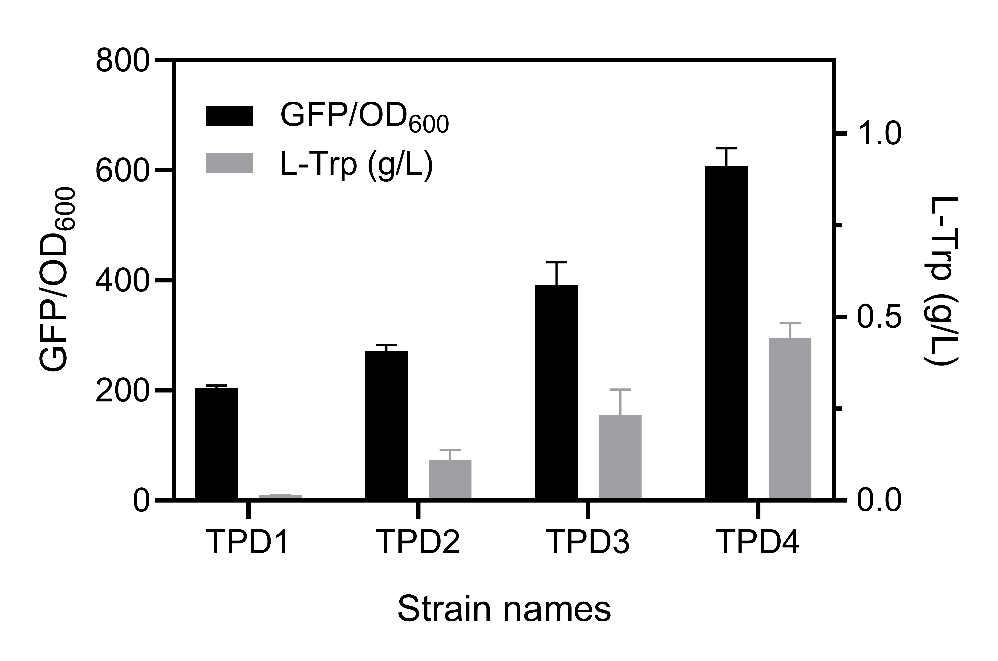 Fig. S4 Extracellular concentration of L-trp produced by the four recombinant strains and fluorescence values of the four defined strains carrying the L-trp sensor plasmid. Experiments were conducted in triplicate and measurements are represented as the means ± s.d.Fig. S5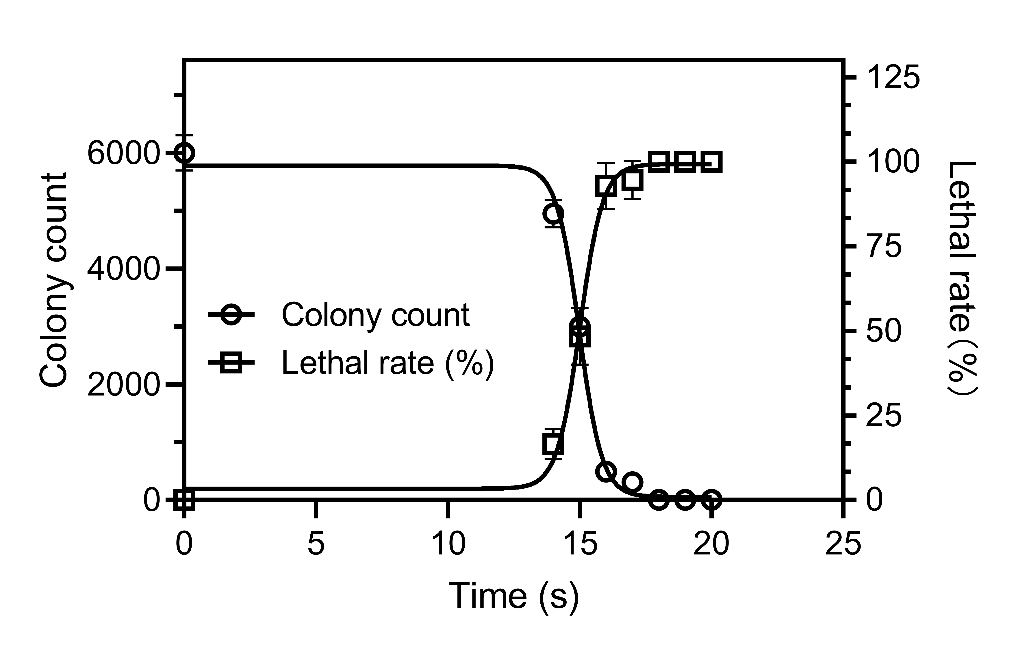 Fig. S5 The lethality curve of strains mutagenized with atmospheric and room-temperature plasma (ARTP) for different times. Experiments were conducted in triplicate and measurements are represented as the means ± s.d.Fig. S6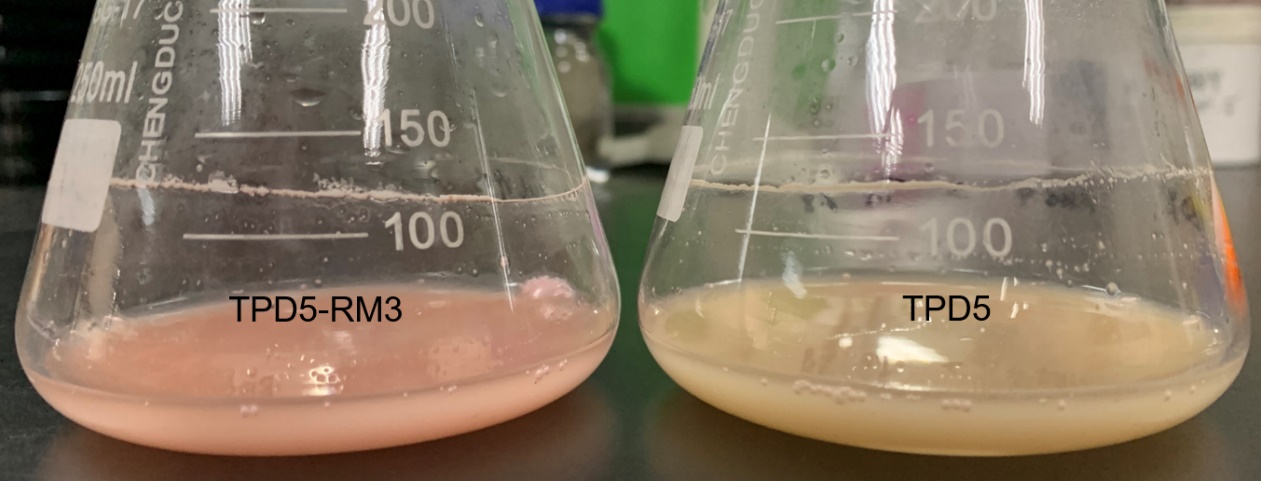 Fig. S6 The color of the fermentation broth of strains TPD5-RM3 and TPD5 after 38 h of fermentation. Experiments were conducted in triplicate and measurements are represented as the means ± s.d.Fig. S7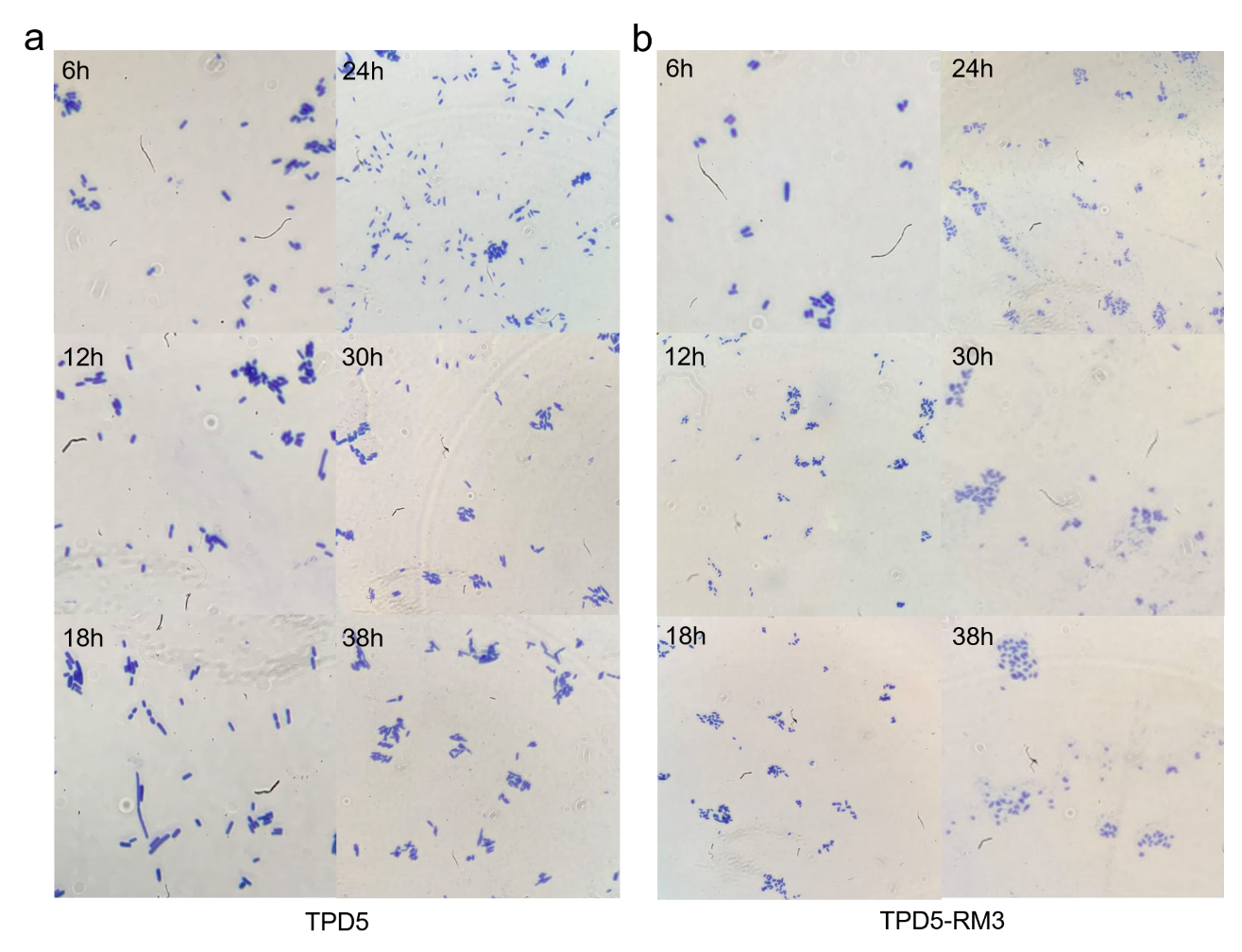 Fig. S7 The cell state of strains TPD5 and TPD5-RM3 at different fermentation stages was observed by optical microscope. Experiments were conducted in triplicate and measurements are represented as the means ± s.d.Fig. S8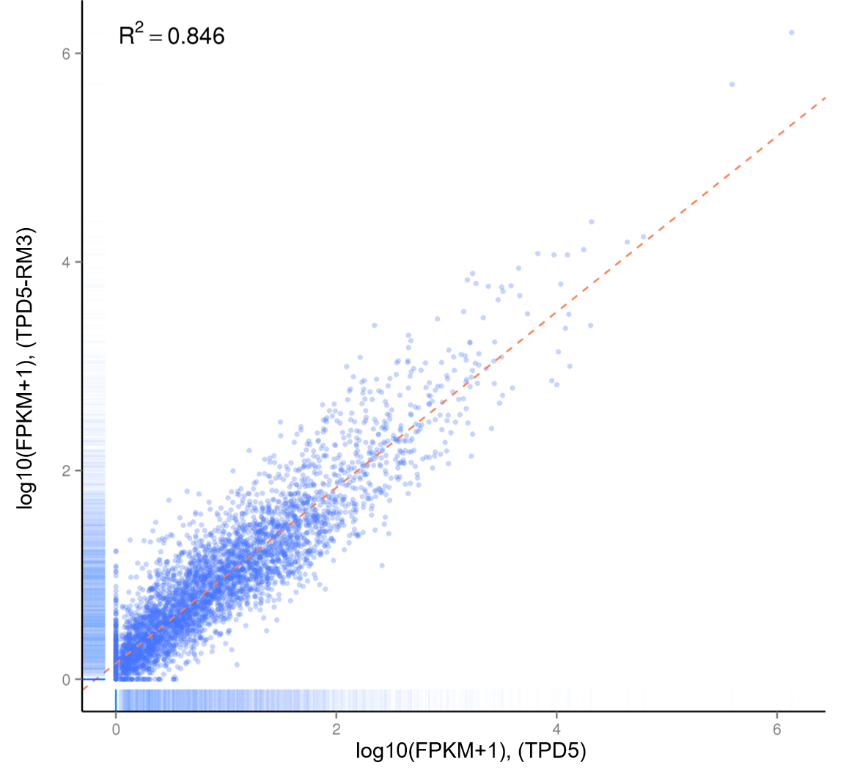 Fig. S8 The correlation of gene expression level between strain TPD5-RM3 and strain TPD5. Table S1—Strains and plasmids used in this studyTable S2—Primers used in this studyTable S3—Statistics of genome sequencingaaThe genomes of E. coli TPD5 were sequenced using 454 pyrosequencing and aligned to the reference E. coli W3110 (NCBI reference NC.xxx).bGood reads refers to the number of Reads that are machine-filtered to remove low quality bases.cQ20=bases of Q>=20 / all bases of sequencingTable S4—Substitutions in ORFAsterisks (*) indicate nonsense mutations. The minus (-) signs stand for insertion or deletion.Table S5—Mutations in Non-ORF	Reference(1) D.A. Case, I. Y. B.-S., S.R. Brozell, D.S. Cerutti, T.E. Cheatham, III, V.W.D. Cruzeiro, T.A. Darden,, R.E. Duke, D. G., M.K. Gilson, H. Gohlke, A.W. Goetz, D. Greene, R Harris, N. Homeyer, Y. Huang,, S. Izadi, A. K., T. Kurtzman, T.S. Lee, S. LeGrand, P. Li, C. Lin, J. Liu, T. Luchko, R. Luo, D.J., Mermelstein, K. M. M., Y. Miao, G. Monard, C. Nguyen, H. Nguyen, I. Omelyan, A. Onufriev, F. Pan, R., Qi, D. R. R., A. Roitberg, C. Sagui, S. Schott-Verdugo, J. Shen, C.L. Simmerling, J. Smith, R. Salomon-, Ferrer, J. S., R.C. Walker, J. Wang, H. Wei, R.M. Wolf, X. Wu, L. Xiao, D.M. York and P.A. Kollman, and (2018), A., University of California, San Francisco. (2018).(2) Hopkins, C. W., Le Grand, S., Walker, R. C., and Roitberg, A. E. (2015) Long-Time-Step molecular dynamics through hydrogen mass repartitioning. J Chem. Theory. Comput. 11, 1864-1874.(3) Jakalian, A., Bush, B. L., Jack, D. B., and Bayly, C. I. (2000) Fast, efficient generation of high-quality atomic Charges. AM1-BCC model: I. Method. J Comput Chem 21, 132-146.(4) Jorgensen, W. L., Chandrasekhar, J., Madura, J. D., Impey, R. W., and Klein, M. L. (1983) Comparison of simple potential functions for simulating liquid water. J Chem Phys 79, 926-935.(5) Pearlman, D. A., Case, D. A., Caldwell, J. W., Ross, W. S., Cheatham, T. E., Debolt, S., Ferguson, D., Seibel, G., and Kollman, P. (1995) Amber, a package of computer-programs for applying molecular mechanics, normal-mode analysis, molecular-dynamics and free-energy calculations to simulate the structural and energetic properties of molecules. Comput Phys Commun 91, 1-41.(6) Andersen, H. C. (1983) Rattle: A “Velocity” version of the shake algorithm for molecular dynamics calculations. J. Comput. Phys. 52, 24-34.(7) Chow, K. H., and Ferguson, D. M. (1995) Isothermal isobaric molecular-dynamics simulations with monte-carlo volume sampling. Comput Phys Commun 91, 283-289.(8) Le Grand, S., Götz, A. W., and Walker, R. C. (2013) SPFP: Speed without compromise—A mixed precision model for GPU accelerated molecular dynamics simulations. Comput Phys Commun 184, 374-380.(9) Roe, D. R., and Cheatham, T. E., 3rd. (2013) PTRAJ and CPPTRAJ: Software for processing and analysis of molecular dynamics trajectory data. J Chem. Theory. Comput. 9, 3084-3095.(10) The PyMOL molecular graphics system, Version 2.0 Schrödinger, LLC.Strain or plasmidRelevant characteristicsSources of referenceStrainsDH5αF−∆lacU169(Ø80d lacZ∆M15) supE44 hsdR17 recA1 gyrA96 endA1 thi-1 relA1 InvitrogenTPD1W3110 derivative, overexpressing aroG and trpEDCBA;This workTPD2TPD1 derivative, overexpressing ppsA, trpR gene knockout;This workTPD3L-trp overproducing strain KW. It was derived from E. coli W3110, which was initially subjected to multiple rounds of random mutagenesis; (Chen et al., 2018)TPD4TPD3 derivative, overexpressing aroG and trpEDCBA on plasmid PH5a, overexpressing ppsA on the genome, trpR gene knockout;This workTPD5Derived from TPD4 by random mutation;This workTPD5-RM1Derived from TPD5 by back mutation of acrR;This workTPD5-RM2Derived from TPD5 by back mutation of aroG;This workTPD5-RM3Derived from TPD5 by back mutation of rpoS;This workTPD5-RM4Derived from TPD5 by back mutation of puuP;This workTPD5-RM5Derived from TPD5 by back mutation of arsB;This workTPD5-RM6Derived from TPD5 by back mutation of ebgA;This workTPD5-RM7Derived from TPD5 by back mutation of glpQ;This workTPD5-RM8Derived from TPD5 by back mutation of dinD;This workTPD5-RM9Derived from TPD5 by back mutation of mlc;This workTPD5-RM10Derived from TPD5 by back mutation of trpE;This workTPD5-RM11Derived from TPD5 by back mutation of rpoB;This workTPD5-RM12Derived from TPD5 by back mutation of oppF;This workTPD5-RM13Derived from TPD5 by back mutation of entE;This workTPD5-RM14Derived from TPD5 by back mutation of gabD;This workTPD5-RM15Derived from TPD5 by back mutation of flhD;This workTPD5-RM16Derived from TPD5 by back mutation of argH;This workTPD5-RM17Derived from TPD5 by back mutation of ybdK;This workTPD5-RM18Derived from TPD5 by back mutation of garL;This workTPD5-RM19Derived from TPD5 by back mutation of acnA;This workTPD5-RM20Derived from TPD5 by back mutation of dicA;This workTPD5-RM21Derived from TPD5 by back mutation of oppA;This workTPD5-RM22Derived from TPD5 by back mutation of polA;This workTPD5-RM23Derived from TPD5 by back mutation of imp;This workTPD5-RM24Derived from TPD5 by back mutation of lacI;This workTPD5-RM25Derived from TPD5 by back mutation of ydeI;This workTPD5-RM26Derived from TPD5 by back mutation of ygiQ;This workTPD5-RM27Derived from TPD5 by back mutation of tnaA;This workTPD5-RM28Derived from TPD5 by back mutation of ylbE;This workPlasmidsPH5aPlasmid used for gene overexpression, TetrLab stockPH5a-D1PH5a derivative, carrying aroG and trpEDCBA genes, Tetr    This workCRISPR/Cas9Used for deletion or regulation of genes, Ampr(Zhao et al., 2016)Cas9-ppsACas9 derivative containing promoter Trc, AmprThis workCas9-trpRCas9 derivative for knocking out trpR, AmprThis workptrc99aCloning vector, carries bla and Trc promoter, AmprLab stockTrp biosensorptrc99a derivative, containing regulatory element and GFPmut2, AmprThis workPrimerSequence (5’→3’)aroG-FCGCATCCGACAATTAAACCTTACCCGCGACGCGCTTTTAaroG-RTGGCAACACTGGAACAGACATGAATTATCAGAACGACGAPH5a-M-FCGTCGTTCTGATAATTCATGTCTGTTCCAGTGTTGCCATPH5a-M-RAGCGGCGACGCGCAGTTAATCCCACAGCCGCCAGTTCCGtrpEDCBA-FGGAACTGGCGGCTGTGGGATTAACTGCGCGTCGCCGCTTtrpEDCBA-RACAAAATTAGAGAATAACAATGCAAACACAAAAACCGACPH5a-ver-FTCGGTTTTTGTGTTTGCATTGTTATTCTCTAATTTTGTTPH5a-ver-RAAAAGCGCGTCGCGGGTAAGGTTTAATTGTCGGATGCGCppsA-up-FGAATCCATGGGCCTGTTGAAAGCATAAATTAAAAACGppsA-up-RTTAAACAAAATTATTGGGGAATTGTTATCCGCTCACAATTCCACACATTATACGAGCCGATGATTAATTGTCAACGAACAATCCTTTTGTGATAppsA-down-FATTCCCCAATAATTTTGTTTAACTTTAAGAAGGAGATATACATATGTCCAACAATGGCTCGTCACCGCTCGTGCTTTGGTATAACCAACppsA-down-RTCCAAGCTTCCATTCAGAAGGGAGTGTCGATAATCCppsA-ver-FTCGACACTCCCTTCTGAATGGAAGCTTGGATTCTCppsA-ver-RAATTTATGCTTTCAACAGGCCCATGGATTCTTCppsA-N20-FTAGCCAACAATGGCTCGTCACCGCGTTTTAGAGCTAGAAATAGCppsA-N20-RCGCGGTGACGAGCCATTGTTGGCTAAGATCTGACTCCATAAtrpR-up-FAATCCATGGGCCTGTAGCAGCTTATAACGCCGGAtrpR-up-RATCAGGCCTACAAAAAATATGTCGCCATTGTTAGCtrpR-down-FCAATGGCGACATATTTTTTGTAGGCCTGATAAGACtrpR-down-RCCAAGCTTCCATTCATGGTCCCGTGATGTCGCGTtrpR-ver-FACATCACGGGACCATGAATGGAAGCTTGGATTCTCtrpR-ver-RGCGTTATAAGCTGCTACAGGCCCATGGATTCTTCtrpR-N20-FGCCAGATGAGCGCGAAGCGTGTTTTAGAGCTAGAAATAGCtrpR-N20-RACGCTTCGCGCTCATCTGGCGCTAAGATCTGACTCCATAAtnaC-FgaaacagaccatggaattcGTGTCTTGCGAGGATAAGTGtnaC-RTCTTCTCCTTTACTCATCGGTTCAGGGAGATGTTTAAAGGFP-tnaC-FTAAACATCTCCCTGAACCGATGAGTAAAGGAGAAGAACTGFP-tnaC-RCGCCAAAACAGCCAAGCTTCTATTTGTATAGTTCATCCAptrc99a-ver-FGGATGAACTATACAAATAGAAGCTTGGCTGTTTTGGCGGptrc99a-ver-RACTTATCCTCGCAAGACACGAATTCCATGGTCTGTTTCCSample nameSeq. typeTotal readsGood readbTotal basesQ20cResultTPD5DNA11,942,24411,942,2441,194,224,4000.919qualifiedGene nameReference sequenceObserved sequenceAmino acid changingPositionimpGAE288K56248lacITTGGGT-366513acrRGAD139N486175ylbEAAG-547831entEGAA407T626511ybdKCTT235M606680aroGCTS211F786264oppAATN271Y1301992oppFTGS325A1306736trpECTA63V1322758trpEGAT425T1321513acnAAGS522G1337394puuPAGY110C1358859ydeIATA-1626064dicAGAE123K1648300mlcGCG-1667884flhDGTV84F1977948glpQCTR101C2350711gabDACT130P2791660rpoSCTQ33*2867455ygiQCTC-3157654ebgAGAG111D3222964garLGTA190S3272845dinDCTP7S3822637tnaAAGA-3889092asrBGAE303K3990574polAGAG763S4049252argHGAV393M4158026rpoBCAS917Y4183994Mutation startpoint in genomeMutation endpoint in genomeReference sequenceObserved sequence366351366351AT684504684504GA987152987152GT19920191992019CT24706592470659GA25435652543565CCATCAT35344563534456GT41685714168571GA42963804296380AACG